Муниципальное бюджетное  дошкольное образовательное учреждение«Зеленогорский детский сад № 6 «Улыбка» Выступление на РМОМастер класс для педагоговДидактическая игра «Посылка» по ознакомлению детей старшего дошкольного возраста с сельскохозяйственным трудом.Составила: воспитатель           Мусатова Н.Ю.  Апрель 2023Дидактическая игра «Посылка»Сельское хозяйство – одна из важнейших сфер деятельности человека еще с древности. Но только в XIX веке для обработки земли стали использовать первую технику - трактора на паровой тяге.Цель: познакомить детей с профессией механизатор и его особенностями работы.Задачи: - знакомить обобщить и закреплять знания детей о машинах и приборах, облегчающих труд сельскохозяйственных работников; - учить детей внимательно слушать стихотворение-загадку и составлять мысленно схему: профессия - механические помощники; - воспитывать уважение к труду сельскохозяйственных работников.Материал: посылка, в которой находятся иллюстрации машин и приборов, облегчающих труд, стихи-загадки, ключи для авторемонта.Ход:- Ребята, к нам посылка пришла из села  Борисово.Слышали о таком селе? Да, есть такое село в нашем Крапивинском районе.Открываю. Достаю и показываю ключ для авторемонта железный. - Вы знаете что это? - Правильно это ключ. - Кто же может использовать это ключ в своей работе в сельском хозяйстве?- И я не знаю. Но здесь еще и письмо лежит.Прочитаем.«Дорогие ребята, Я – механизатор. Работаю в сельском хозяйстве. Это сложное производство, насыщенное машинами, орудиями, установками. Могучая техника доверена сельским механизаторам. Ни одной борозды не производится в поле без участия машин, а значит и механизаторов.Ни одно семя, клубень не кладется в почву без нас, почти все операции по выращиванию, уборке и переработке выполняем мы - механизаторы.Я очень люблю свою профессию. Механизатор – это рабочий сельского  хозяйства знающий и использующий не только тракторы, комбайны, но и множество орудий и механизмов. поддержание в рабочем состоянии сельскохозяйственной техники. Эта профессия просто не заменима там, где используют трактора, комбайны и прочие машины. И я люблю технику, машины, которая облегчает труд людям в сельско - хозяйственных работах. И хочу вас познакомить с некоторыми из них. Только вам придется с помощью загадок, картинок их определить. Надеюсь, что вы справитесь»- Ребята, вы готовы?Стихотворная заставка:- Воспит. Ты, посылка, покажи,            Ты, посылка, расскажи:            Какие загадки в тебе лежат,            И труд (крестьянам) сельским жителям облегчат.Пояснения: Для этой дидактической игры можно использовать разные варианты. Например: Вариант 1: Воспитатель достает картинку и читает стихотворение-загадку. Дети должны отгадать, о каком предмете, транспорте или  идет речь.Вариант 2: Воспитатель читает загадку. Дети должны определить, работнику какой профессии этот предмет помогает или какой это агрегат, оборудование  или машина. После чего показывает иллюстрацию.Пояснения: В нашей дидактической игре я использую названия типы сельско-хозяйственной техники для работы в поле. А именно - для вспахивания поля;- для посева зерновых и овощных культур;- для уборки урожая.           Загадки        1.Быстро, ловко и проворноОпускала в землю зерна.И нисколько не устала,Хоть трудилась до утра.Поскорей бы вырасталаЗдесь пшеничная страна!         (Сеялка)Пояснение: Воспитатель показывает иллюстрацию и рассказывает о том, что делает каждый вид техники.2.Богатырь идет железный,Но работник он полезный.Тащит плуги за собой,Разговор ведет с весной.                           (Трактор)3.За плугом тащится она –Огромная расческа:Ведь полю нашему нужнаВесенняя прическа.                            (Борона)4.Вотскошенапшеница.                                                                                               Теперь требует землица,Чтобы ее желтый, колкий «ежик»Не колол здесь зайцу ножек.Взялся за дело тракторист –Прищепил к трактору он...                                  (Диск)5.Для уборки урожаяна поля я выезжаю.На поля я выезжаюИ за несколько машинТам работаю один.                                (Комбайн)Игровой момент на закрепление «Назови и покажи»- А сейчас найдите, то что я вам скажу.  Один из 3 предложенных картинок.Сеялка борона, диск.(дети выбирают)6.На току лежит зерноВ амбар отвезти нужно его.Кто поможет в этом, дети,Ну-ка быстро мне ответьте?                                  (Грузовик)7.Чудо- вилы перед нами,С загребущими руками.За одну минуту смелоВ телегу грузят они сено.                         (Стогомет)Игровой момент на закрепление. Найди лишний предмет.- В  гараже очень много техники и разного оборудования.Я вам предлагаю разобрать детали по группам. СтогометКомбайнТракторВ конце нашего знакомства с видами техники в сельском хозяйстве я хочу вас спросить. - С какой профессией вы сегодня познакомились?- Какая техника понравилась больше всего?- Вы бы хотели на такой работать когда вырастите?Давайте, скажем спасибо механизаторам. - Спасибо.И давайте посмотрим фильм о трудной, но очень важной работе наших тружеников. Ведь благодаря их ответственной работе у нас с вами есть хлеб и картошка, и молоко.Идет показ фильма «Работа в поле»Пояснения: Этот прием использовать можно и для изучения новой темы и для закрепления материала, и для обобщения знаний в разное время года, связанное с определенными работами в поле.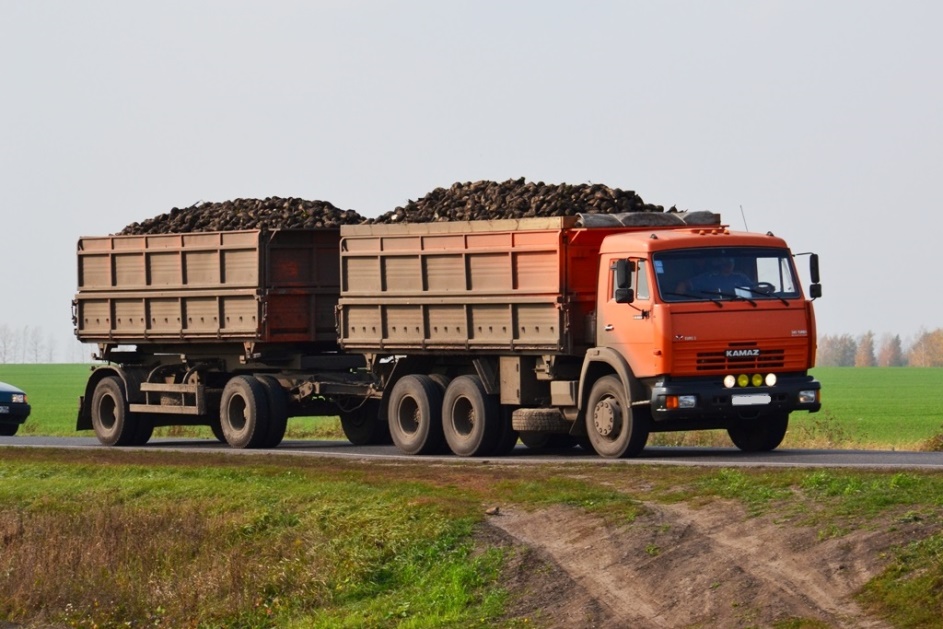 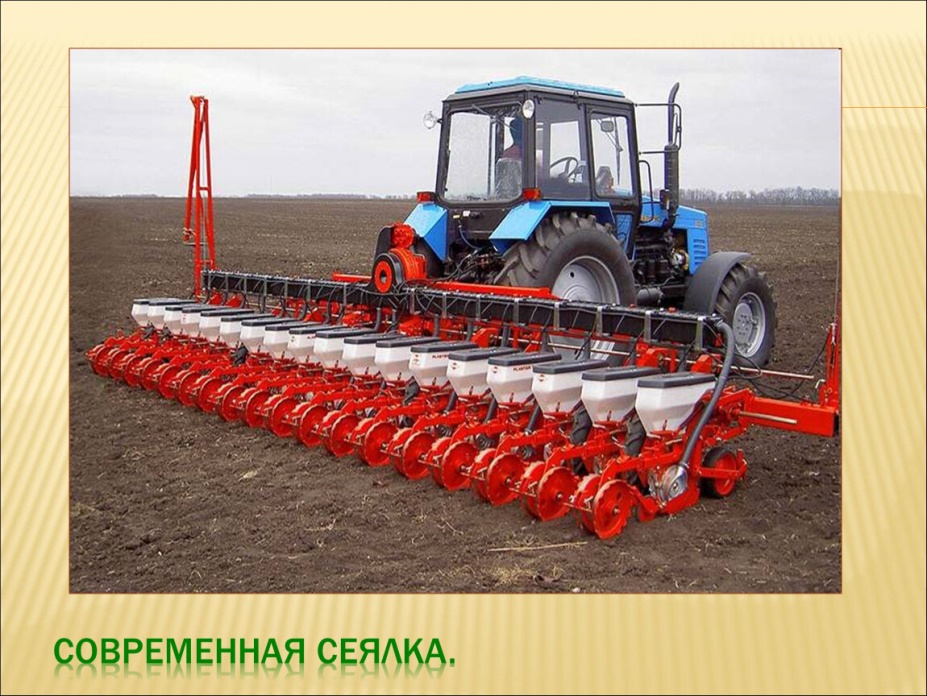 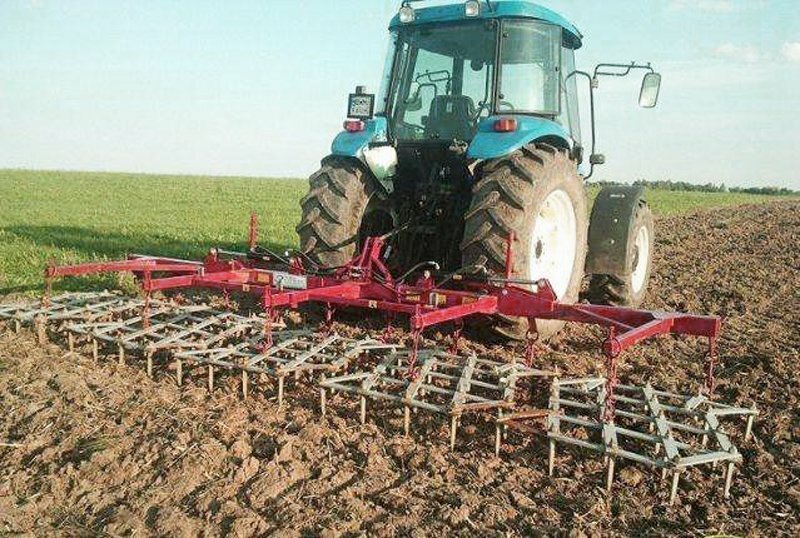 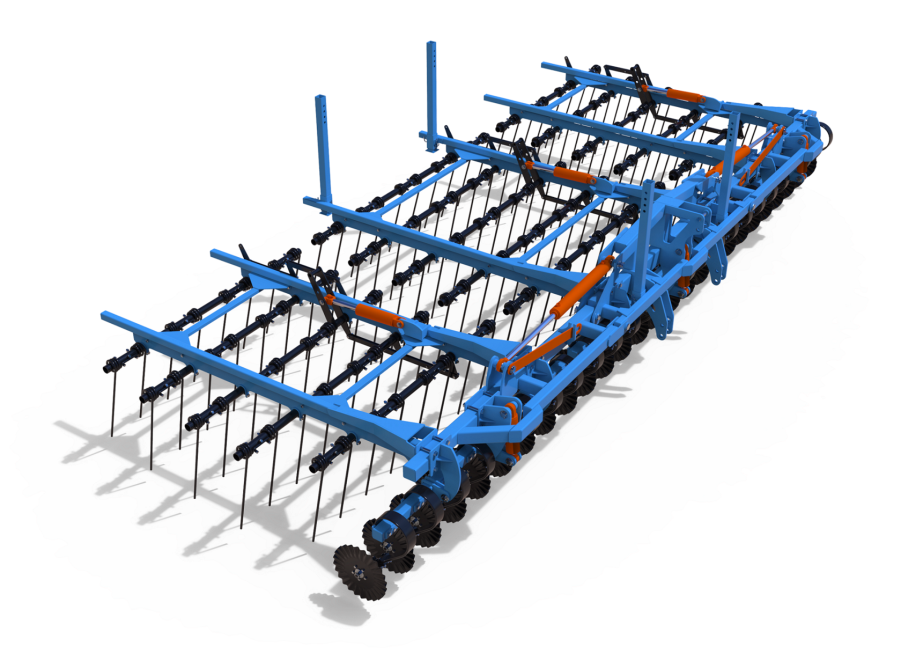 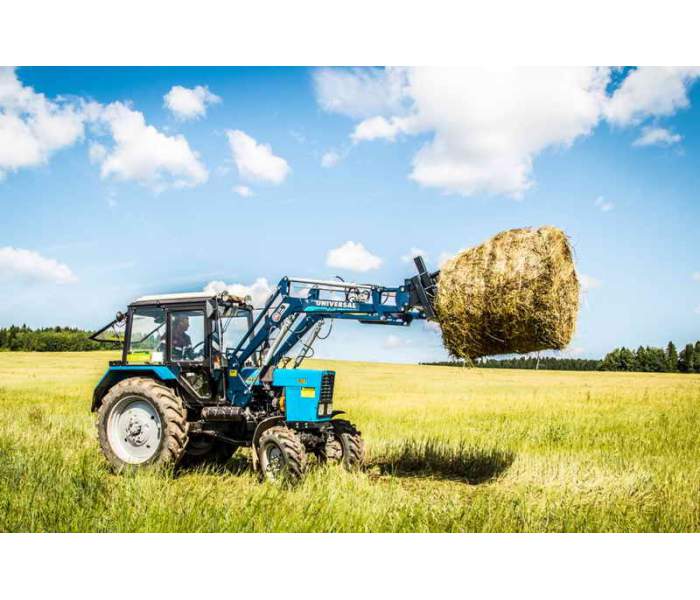 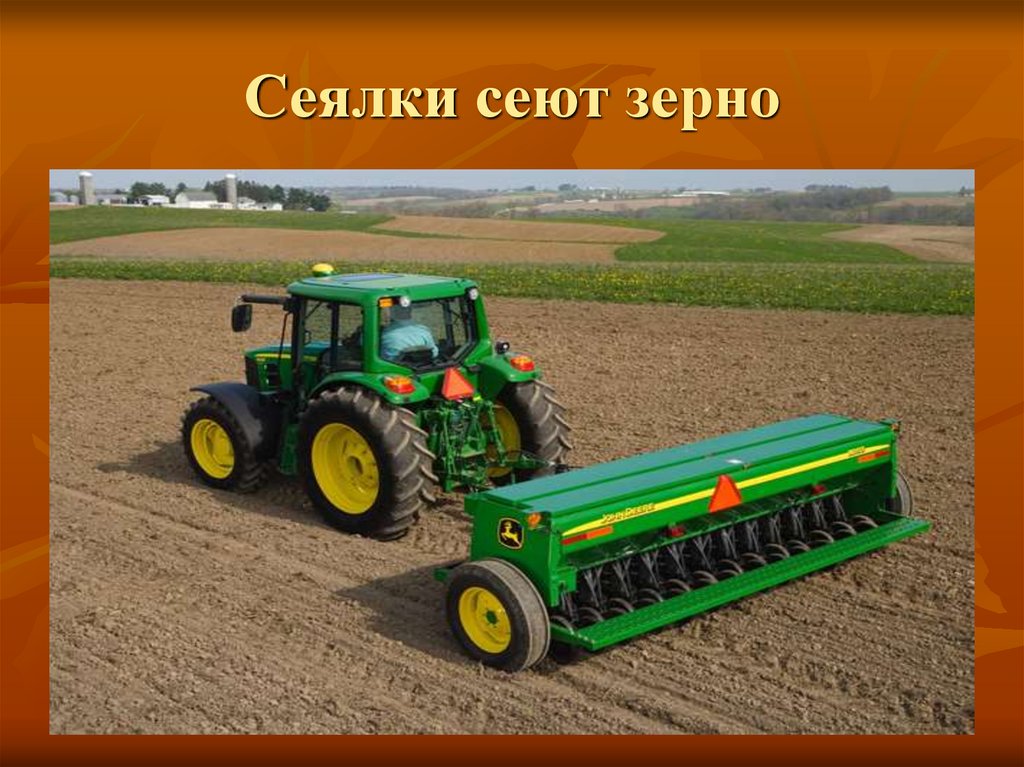 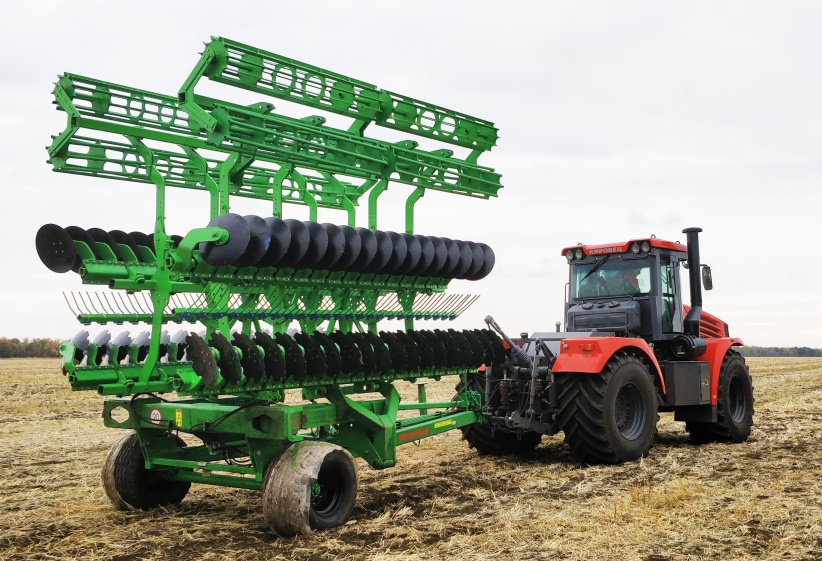 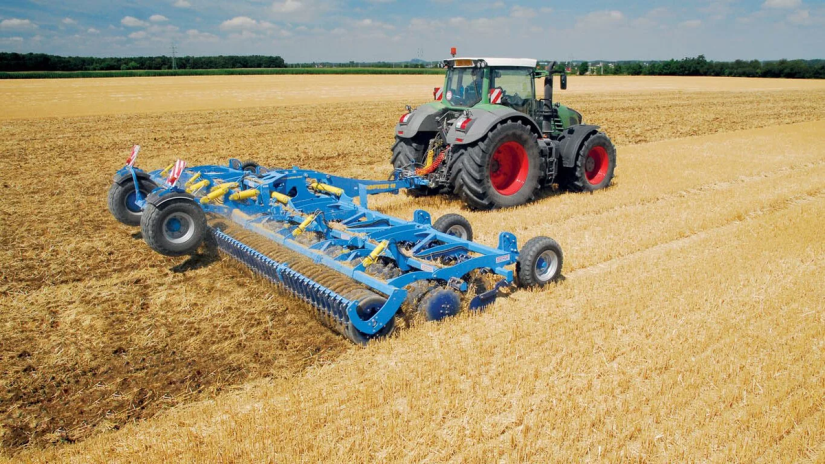 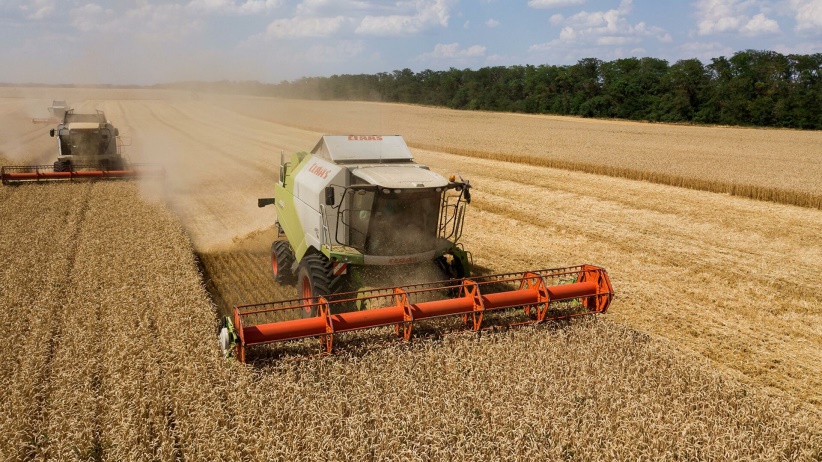 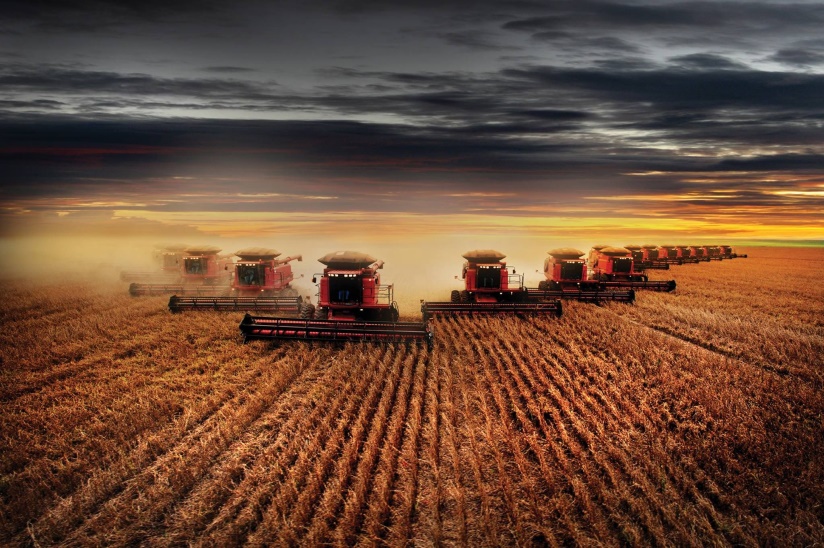 